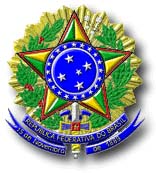 DIÁRIO OFICIAL DA UNIÃOPublicado em: 24/12/2020 | Edição: 246 | Seção: 3 | Página: 156Órgão: Ministério do Turismo/Fundação Nacional de ArtesEXTRATO DE TERMO ADITIVOTermo Aditivo nº 01/2020 do TED nº 005/2019 que entre si celebram a União por intermédio da Fundação Nacional de Artes CNPJ n 26963660/0002-42 Unidade Gestora: 403201 Gestão: 40402 e a Universidade Federal do Rio de Janeiro - UFRJ CNPJ nº 33663683/0001-16 Unidade Gestora: 153115 Processo: 01530001566/2019-41 - Objetivo prorrogação do prazo. Total: R$ 2.730.000,00 (Dois milhões e setecentos e trinta mil reais) - Vigência: 13/12/19 a 30/04/2022 - Signatários: Concedente: Lamartine Barbosa Holanda, CPF: 363508930-34 Convenente: Denise Pires de Carvalho, CPF 875.998.487-20Este conteúdo não substitui o publicado na versão certificada.